Краткосрочный проектдля 2 младшей группы на тему «Мир математики»Воспитатель: Маркина Екатерина                         Азыркина С. М.Паспорт проектаТип проекта:По доминирующему методу: информационно-игровой.По количеству участников: групповой.По продолжительности: краткосрочный (месяц).Участники проекта: дети 2 младшей группы, педагоги, родители.Актуальность проекта. «Кто с детских лет занимается математикой, тот развивает внимание, тренирует свой мозг, свою волю, воспитывает настойчивость и упорство в достижении цели» А.И.МаркушевичВ рамках ФГОС прописано, что большое значение приобретает проблема умственного воспитания детей дошкольного возраста, основой, которого является сенсорное воспитание. Сенсорное развитие ребенка — это развитие его восприятия и формирование представлений о внешних свойствах предметов: их форме, цвете, величине, положении в пространстве, а также запахе, вкусе и т. п.Задача воспитания и обучения в раннем возрасте состоит в том, чтобы развивать и поддерживать активность каждого ребенка, вызывать его желание действовать, общаться, играть, решать практические задачи.В своей работе с детьми, я заметила, что многие воспитанники испытывают затруднения при усвоении математических знаний, не у всех детей развито восприятие и формирование представлений о внешних свойствах предмета, при проведении непосредственно- образовательной деятельности часто отвлекаются, не запоминают учебный материал.  НОД по формированию элементарных математических представлений проводится 1 раз в неделю, что является недостаточным для закрепления полученных знаний. А также в группе было отмечено малое количеством пособий, игр и наглядно-дидактического материала математического содержания, что является недостаточным для закрепления знаний по математическому развитию детей группы.Для того, чтобы вызвать и поддержать познавательную активность, заинтересовать малыша мной была выбрана тема проекта «Дидактические игры математического содержания».Зная, что ведущий вид деятельности в дошкольном возрасте — игра, я стала чаще использовать в своей работе разнообразные дидактические игры. Игра позволяет детям легко и быстро овладеть знаниями и таким образом готовит их к началу обучения. Именно в процессе игры формируются навыки познавательной деятельности дошкольников, упражняется в о л я , раскрываются природные способности. Формирование элементарных математических представлений у дошкольников немыслимо без использования занимательных игровых заданий, дидактических игр с математическим содержанием, в которых смоделированы математические построения, отношения, закономерности.Игра занимает в жизни ребенка одно из главных мест. В дидактической игре, благодаря обучающей задаче, обличенной в игровую форму, ребенок непреднамеренно усваивает новые математические знания, применяет и закрепляет их.Дети играют в самые разнообразные игры. Все виды дидактических игр являются эффективным средством математического развития детей, проводятся как на занятиях, так и вне их во всех возрастных группах, используются в индивидуальной работе.В процессе дидактических игр и игровых упражнений решаются все виды задач:образовательные (формировать или закреплять математические знания, сформировать или закрепить умения, выработать навыки);развивающие (развивать мышление, память, воображение, сенсорные способности, речь и др.);воспитательные (вырабатывать личностные качества — самостоятельность, умение играть в небольшой группе, умение договариваться, уступать, опрятность и аккуратность, бережное отношение к предметам и вещам и др.).Значение математического воспитания состоит в том, что оно:является основой для интеллектуального развития;развивает наблюдательность;является основой для развития воображения;развивает внимание;дает ребенку возможность овладеть новыми способами предметно-познавательной деятельности;обеспечивает освоение навыков учебной деятельности;влияет на расширение словарного запаса ребенка;влияет на развитие зрительной, слуховой, моторной, образной и др. видов памяти.Объект проектаДетская игровая деятельность посредством дидактических игр математического содержания.В предлагаемом ребёнку дидактическом материале должен быть четко выделен признак, который становится предметом изучения (величина или количество, форма, пространственное расположение). Он должен быть красочным, художественно выполненным, достаточно устойчивым.Непосредственную образовательную деятельность с детьми четвёртого года жизни рекомендуется организовывать преимущественно в форме игры, игровых упражнений, ситуаций. Ребёнка привлекает игровая ситуация, играя он незаметно для себя учится применять знания, получает удовольствие от своей умелости.Игровая задача делает обучение более привлекательным и эмоциональным, повышается внимание и запоминание. Упражнение в игре обеспечивает прочность усвоенного материала, помогает осознавать пошаговые действия, добиться ожидаемого результата.Предмет проектаСовокупность методов, приёмов и средств, направленных на сенсорное развитие детей 2 младшей группы, посредством дидактических игр математического содержания.Цель проекта: Формирование элементарных математических представлений: у детей в совместной игровой деятельности, через чтение художественной литературы и театрализованную деятельность.Задачи:•	Формировать первичные математические представления, об основных свойствах и отношениях объектов окружающего мира ; форме, цвете, размере, количестве, числе, части и целом, пространстве и времени.•	Формировать представления о порядковом счете, учить правильно пользоваться количественными и порядковыми числительными, отвечать на вопросы «Сколько?», «Который по счету», «На котором месте?»•	Развивать представление детей о геометрических фигурах: круге, квадрате, треугольнике, а также шаре, кубе. •	Совершенствовать умение сравнивать два и более предмета по величине (длине, ширине, высоте)•	Учить считать до 5 (на основе наглядности), пользуясь правильными приемами счета: называть числительные по порядку; •	Развивать умения определять пространственные направления от себя, двигаться в заданном направлении, определять положение предметов относительно себя.•	Расширять и активизировать словарный запас детей.•	Продолжать учить детей согласовывать прилагательные с существительными в роде числе, падеже; употреблять существительные с предлогами (в, на, под, за, около).•	Развивать диалогическую форму речи.•	Вовлекать детей в разговор во время рассматривания предметов, иллюстраций, после просмотра спектаклей.•	Обучать умению вести диалог с педагогом: слушать и понимать заданный вопрос, понятно отвечать на него, говорить в нормальном темпе, не перебивая говорящего взрослого. •	воспитывать эмоционально положительное отношение к изо деятельности (аппликация);•	воспитывать усидчивость, интерес  к конечному результату деятельности.•	воспитывать умение общаться и взаимодействовать со взрослыми и сверстниками. Приучать детей к вежливости (учить здороваться, прощаться, благодарить).•	Сохранение, укрепление и охрана здоровья детей; повышение умственной и физической работоспособности, предупреждение утомления.•	Развивать у детей желание играть вместе с воспитателем в подвижные игры с простым содержанием, несложными движениями.Участники проекта: дети младшего и среднего дошкольного возраста, педагоги группы, родители  воспитанников.   Вид проекта: краткосрочный, групповой, информационно - исследовательский.Сроки проведения проекта: месяц октябрь  Планируемые результаты:  У детей развивается интерес к  математическим знаниям, умениям и представлениям при помощи игр и упражнений; речь детей активизируется, появляется больший   интерес к занятиям по математике, развивается трудолюбие, аккуратность, доброжелательность. Воспитывается стремление работать согласованно, уступать товарищам, помогать друг другу, а так же  самостоятельность, активность и творческие способности детей.Принципы реализации проекта:Доступность (соответствие дидактической задачи возрастным и индивидуальным возможностям детей).Повторяемость (закрепление и усложнение одной и той же игры).Элемент новизны (внесение новых атрибутов).Наглядность.Систематичность и последовательность.Развивающий характер обучения.Сознательность и активность в усвоении.Развивающая среда:  1.Настольные д/и:- «Учись играя. «Формы». «Цвета». «Наведи порядок»- Лото малышам. «Форма».- Развивающая игра.»Школа малыша «Цифры».- Развивающие игры Воскобовича. «Чудо крестики».-  Развивающая игра. «Предметы и контуры».- Развивающая игра. «Веселые часы».- Развивающая игра. «Большой-маленький».2.Демонстрационный материал - Демонстрационный материал. Математика для детей 3-4лет.  Е.В. Колесникова.- Демонстрационный материал. Математика для детей 4-5 лет.  Е.В. Колесникова.- Рабочие тетради по математике для детей 3-4лет.  Е.В. Колесникова.- Магнитный цифровой набор.- Кукольный театр  на столе. «Теремок».-  Кукольный театр на столе.»Репка».3.Оборудование: Магнитная доска.Магнитофон.Предполагаемый результат:Положительная динамика мониторинга формирования сенсорно - математических эталонов у детей младшего дошкольного возраста.
Создание условий, обеспечивающих эффективное использование дидактических игр.
Формирование познавательно – речевой активности детей младшего возраста.
Дети научатся играть в дидактические игры.
Рекомендации для родителей по созданию благоприятных условий для проведения игр дома, а также консультации по их приобретению и самостоятельному изготовлении.
Родители будут заинтересованы в дальнейшем развитии своих детей.
Создание «Картотеки дидактических игр».4. Методическая литература:- Развитие творческого мышления. Работаем по сказке. О.А. Шиян- Развитие игровой деятельности. Система работы во второй младшей группе детского сада Н.Ф. Губанова- Математика для детей 3-4лет.  Е.В. Колесникова.Подвижные игры на ориентировку в пространстве.Приложение.«Где звенит?»Дети сидят или стоят по одну сторону комнаты. Воспитатель предлагает им отвернуться к стене и не поворачиваться. В это время няня с колокольчиком прячется за шкаф на противоположной стороне комнаты. Воспитатель предлагает послушать, где звенит колокольчик, и найти его. Дети идут на звук колокольчика, находят его и снова собираются около воспитателя. Няня прячется в другое место. Игра повторяется.Указания. Воспитатель отвлекает детей, чтобы они не смотрели, куда прячется няня. Он предлагает детям подойти поближе. Звонить в колокольчик надо сначала тихо, потом погромче. При неоднократном повторении игры звонить в колокольчик вместо няни может кто-либо из детей, участвующих в игре. «Найди флажок»Дети сидят на стульях по одну сторону комнаты. Воспитатель предлагает им закрыть глаза, а сам тем временем раскладывает флажки по количеству детей в разных местах комнаты. Затем говорит: «Найдите спрятанные флажки». Дети открывают глаза и ищут флажки. Тот, кто найдет флажок, подходит к воспитателю: когда все дети найдут, воспитатель предлагает пройти с флажками по комнате, а затем сесть на свои места. Игра повторяется.Указания. Флажки должны быть одного цвета, в противном случае при выборе флажка могут возникнуть конфликты. Флажки надо раскладывать так, чтобы дети могли их легко найти и достать.  «Мы веселые ребята». Цель – научить ходить и бегать врассыпную на ограниченной площади. Развивать быстроту и ловкость. Ход игры: Мы веселые ребята любим бегать и играть. Раз, два, три, четыре, пять – ну попробуй нас догнать. Дети разбегаются, ловишка ловит детей.С. Михалков «Котята».Вы послушайте, ребята,Я хочу вам рассказать.Родились у нас котята –Их по счету ровно пять.Мы решали, мы гадали:Как же нам котят назвать?Наконец мы их назвали –Раз, Два, Три, Четыре, Пять.Раз – котенок самый белый,Два – котенок самый смелый,Три – котенок самый умный,А Четыре – самый шумный.Пять – похож на Три и Два –Те же хвост и голова,То же пятнышко на спинке,Так же спит весь день в корзинке.Хороши у нас котята – Раз, Два, Три, Четыре, Пять –Заходите к нам, ребята,Посмотреть и посчитать. Загадки Если взял бы я окружность,С двух сторон немного сжал,Отвечайте дети дружно -Получился бы ...Ответ: ОвалНет углов у меня,И похож на блюдце я,На тарелку и на крышку,На кольцо, на колесо.Кто же я такой, друзья? Ответ: КругЧетыре палочки сложил,И вот квадратик получил.Он давно знаком со мной,Каждый угол в нем - прямой.Все четыре стороныОдинаковой длины.Вам его представить рад,А зовут его...Ответ: КвадратТри вершины, Три угла, Три сторонки – Кто же я? Ответ: Треугольник.Встал квадрат на уголок-Ткнулся носом в потолок.Вверх он рос еще дней пять.Как теперь его назвать?Ответ: РомбДва квадрата-близнеца –Половинки их отца.Сторонами приложи,Имя их отца скажи.Ответ: ПрямоугольникПриложение .Занимательная математика,Цель: Закрепить с детьми счёт в пределах пяти, познакомить с цифрой 5.Задачи:Обучающие: учить самостоятельно, применять способ наложения для определения схожих геометрических форм;продолжать формировать умение сравнивать предметы по высоте: самый низкий, выше, самый высокий.учить устанавливать связь между числом и количеством предметов;учить обозначать число пять цифрой 5;Учить считать до 5 пользуясь правильными приемами счета: называть числительные по порядку; соотносить каждое числительное только с одним предметом пересчитываемой группыРазвивающие:продолжать формировать увеличение объема внимания и памяти детей;формировать приемы умственных действий: анализ, синтез, сравнение;развивать разговорную речь, умение аргументировать свои высказывания, строить простейшие умозаключения;стимулировать познавательную активность детей посредством использования произведений музыкального искусства;формировать эстетическое восприятие окружающего.Воспитательные:воспитывать стремление работать согласованно, уступать товарищам, помогать друг другу;воспитывать самостоятельность, активность и творческие способности детей.Методические приемы:работа с раздаточным и демонстрационным материалом;сюрпризный момент;Материалы к занятию:Демонстрационный материал:Мольберт, четыре домика (разных по высоте и ширине). Теремок: мышка, заяц, волк, лиса, медведь – театральные куклы. Пять замков; 5 ключей (разные геометрические фигуры); карточки с изображением мышонка, ежат, зайчат, бельчат,  фотографии с изображением 5 котят; набор карточек с изображением цифр от 1 до 5; Аудио запись «Звуки леса».Раздаточный материал:карточки с изображением цифр от 1 до 5 (на каждого ребенка);  ХОД ЗАНЯТИЯВведение в игровую ситуацию.Воспитатель.Мы с вами отправляемся в необычайное путешествие – в сказочный лес. (Звучит музыка «Звуки леса») Дорога впереди дальняя. Как хорошо идти по лесной дорожке в солнечную погоду!Мы пойдем весело, радостно, быстро, бодро.Воспитатель стимулирует двигательную активность детейОсторожно, мы вошли в лес! Как нужно идти по лесу?Ответы детей:В: Мы пойдем аккуратно, тихо, не будем шуметь. Почему? Как вы думаете?Ответы детей:В: Конечно, ведь в траве живут кузнечики, бабочки, другие насекомые, мы можем их потревожить. А на деревьях живут птицы, а в лесной тиши обитают животные – мы можем их напугать, если будем им мешать.Смотрите: мы пришли на лесную полянку. Здесь стоят домики, а среди них теремок. Какие они по высоте? Ширине?  Предлагает сравнить домики по размеру.Покажите самый низкий домик.А теперь домик повыше.А теперь самый узкий.И самый широкий.А какой по размеру теремок? (самый большой) Где он находится? (В середине)Далее дети показывают домики в соответствии с расположением их на поляне  слева, справа, внизу, вверху и в средине.В: Посмотрите, а на домиках висят замки. Ключи к ним имеют определенную геометрическую форму.Давайте подберем ключ к домику, который стоит справа, вверху и узнаем, кто в нем живет. Дети подбирают ключ к самому низкому домику, называют  форму ключаКакой это домик?Низкий.Кто живет в самом низком домике?Дети: мышонокСколько мышат живет в домике? (один)Дети хором проговаривают цифру Какая цифра обозначает число 1? Покажите её.(Дети поднимают карточку с цифрой 1)Воспитатель предлагает подобрать ключ к домику,  который стоит  слева  и внизу, назвать форму ключаКакой это домик?УзкийКто в этом домике живет? (ежата)Сколько ежат в домике? (два)Давайте, сосчитаем их (Дети считают хором до двух)Какая цифра обозначает число два? Покажите её.Дети поднимают карточку с цифрой 2Воспитатель предлагает подобрать ключ к домику справа и внизу  назвать  форму ключа.Какой этот домик?ШирокийКто в этом домике живет?( зайчата)Сколько зайчат в домике? (три)Давайте сосчитаем.Дети считают хором до трехКакая цифра обозначает число три? Покажите её.Дети поднимают карточку с цифрой 3Воспитатель предлагает подобрать ключ к домику слева и вверху  и  назвать форму ключаКакой это домик?ВысокийКто в этом домике живет? (бельчата)Сколько зайчат в домике? четыреДавайте сосчитаем.Дети считают хором до четырехКакая цифра обозначает число четыре? Покажите её.Дети поднимают карточку с цифрой 4Молодцы.Кого больше: зайчат или бельчат? (зайчат)На сколько?  (На одного) А где  стоит сказочный домик? ( В середине полянки). Но где же ключ от этого домика?Давайте с вами поиграем и поищем ключ к теремку.Проводится физкультминутка Дети, сильно потянулись.Раз нагнулись, два нагнулись,Руки сильно развели,Ключик видно не нашли.Чтобы ключик нам достать,Нужно на носочки встать.Дети подбирают ключ к теремку, вспоминают сказку «Теремок»В: Какой он по высоте? Дети: Теремок самый высокий и широкий.Как вы думаете, сколько жильцов в нем живет?Дети: Много ( пять).В:Давайте вспомним животных, которые живут в теремке!Кто пришел в теремок первым? (мышка) Вторым? Третьим? Четвёртым? (Ответы)Сейчас мы с вами разместим животных в этом домике. Если вы правильно назовёте их, они появятся в окошках, с соответствующими цифрами.Которой по счёту пришла мышка? А лисичка? Которым по счёту пришел заяц? А волк был каким?Ответы детейА теперь отгадайте загадку, и тогда вы узнаете, кто пришел в теремок последним.Воспитатель читает веселую загадку о медведеХозяин леснойПросыпается весной,А зимой под снежный войСпит в берлоге под сосной.(Медведь)Кто последний пришел в теремок? (Мишка)Сколько животных стало в теремке? (Пять)Мишку мы поселим в пятое окошко.(Воспитатель показывает цифру 5 и говорит, что её пишут, когда есть 5 предметов) На что похожа 5?(Ответы детей)Циферка на крюк похожа,Что на автокране.И на двоечку, похожаЕсли вверх ногами.Итог занятия.Где мы были сегодня с вами? Что там видели? С какой цифрой познакомились?Ответы детей:Сюрпризный момент.Далее воспитатель обращает внимание детей на корзину, в которой приготовлен сюрприз. А что это за корзина у нас в группе? Откуда она появилась, кто её принёс? Давайте посмотрим.Посмотрите, а кто это нас здесь встречает? КотятаА сколько их? ПятьКакие они красивые. А давайте с ними познакомимся.Воспитатель читает стихотворение: « Считалочка»  С. Михалкова.Приложение 10.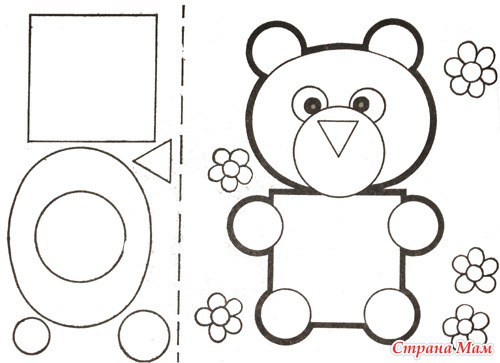 Консультация для родителейМатематика для малышей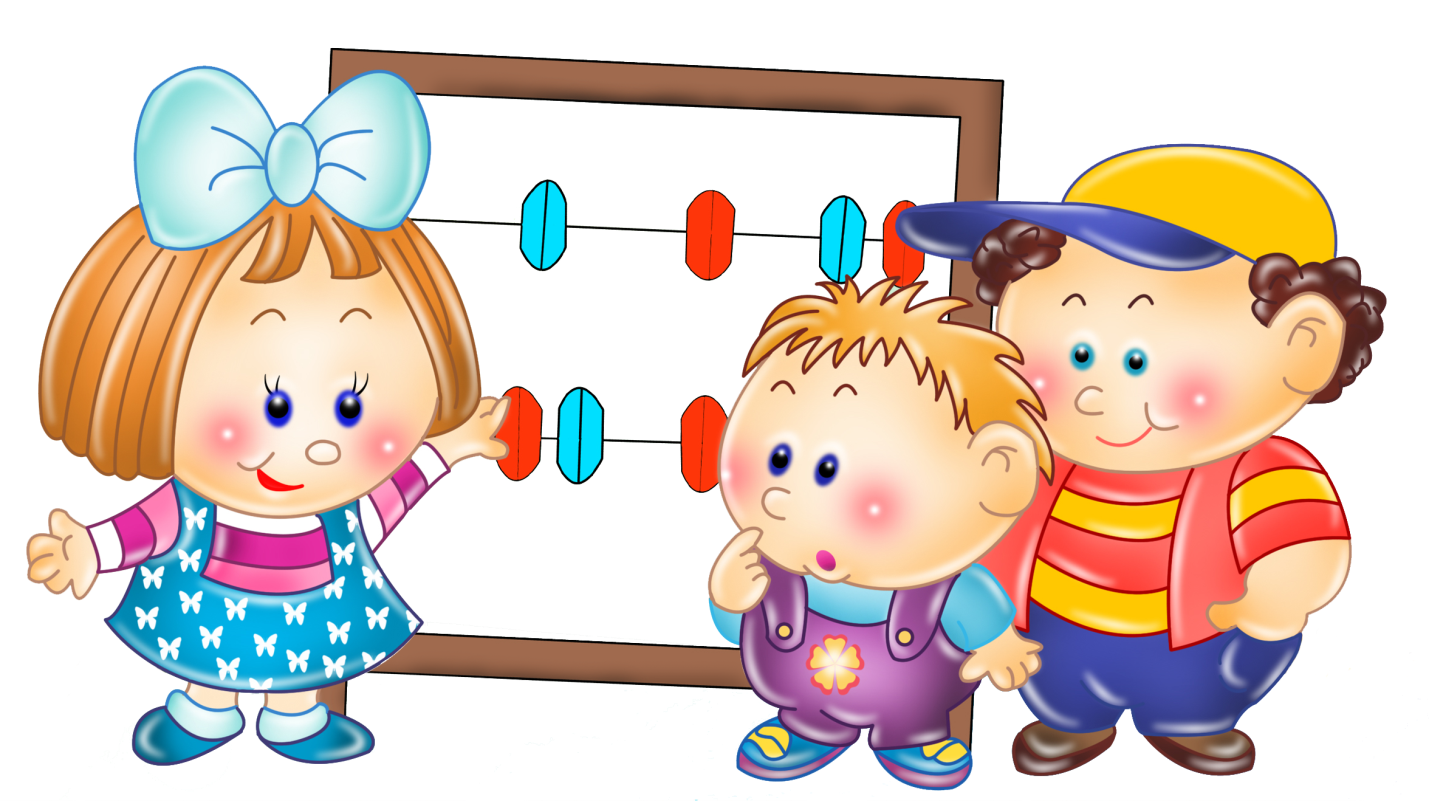 Математика для маленьких детей довольно сложная наука, которая может вызвать трудности во время обучения в школе. Кроме того, далеко не все дети имеют математический склад ума, и не у всех есть природная тяга к точным наукам. Поэтому развитие у дошкольника интереса к математике в раннем возрасте значительно облегчит ему обучение в школе.  
Овладение дошкольником навыками счета и основами математики в игровой и занимательной форме поможет ему в дальнейшем быстрее и легче усваивать сложные вопросы школьного курса. 
На играх-занятиях с детьми можно использовать логические задачи, задачи в стихах, занимательные задачки, различные математические игры. Дети с удовольствием играют в математические игры, запоминают графическое изображение цифры при помощи весёлых стихов.Предлагаем вашему вниманию практический материал, который вы сможете использовать дома, развивая математические способности вашего ребёнка.Вырежьте из плотной бумаги комплекты фигурок животных или игрушек, например, кукол, матрешек. Все фигурки в комплекте должны быть разного размера и цвета. На листе бумаги нарисуйте домики, тоже разных размеров.

Мишки идут на прогулку.
Попросите ребенка найти самого большого мишку и положить его первым. (подчеркните интонацией это понятие: «первая»), затем найдите самого маленького. И, наконец, построим по росту всех остальных. Если ребенок затрудняется, предложите приложить одну фигурку к другой. Когда все фигурки будут выстроены по росту, придумайте с малышом имена каждому персонажу. Затем спрашивайте: "Кто у нас второй?"- "Тоша". Кто у нас последний, шестой?" - "Митя". 

Найти домик для каждого мишки.
Смысл игры тот же - расставить предметы по росту и поупражняться в порядковом счете. Сначала расставляем по росту фигурки, а затем подбираем по размеру домики для них. 

Ищем игрушку.
Возьмите любую игрушку, например, медвежонка, расскажите, что он ищет матрешку, которая стоит перед синей (после зелёной, между желтой и красной, справа от синей, слева от фиолетовой). Освоение понятий «перед», «после», «между», «справа», «слева» поможет вашему ребенку ориентироваться в окружающем мире. 

Найди игрушку. 
Ребенок-водящий выходит из комнаты. В это время прячут игрушку. Затем ребенку объясняют, где можно её найти: “Надо встать перед столом, и пройти 3 шага вперед, два налево и т.д.”. Дети выполняют задание, находят игрушку. Когда дети хорошо станут ориентироваться, задания можно усложнить – давать не описание местонахождения игрушки, а схему. По схеме дети должны определить, где находится спрятанный предмет. 

Знакомимся с цифрами. 
Для игры понадобятся счетные карточки с картинками, цифры (на карточках или любые другие), фишки. 
Играть лучше всего вдвоем. Разложите все карточки картинками вверх. Цифры сложите в коробку. По очереди доставайте цифры из коробки. Задача - найти карточку с соответствующим цифре количеством предметов. На найденную карточку ставится фишка. Цифра убирается обратно в коробку.
Когда закончится игра, посчитайте, у кого больше фишек. Сделать это лучше так - выложите фишки в два ряда и сравните, чей ряд длиннее. 

Угадай-ка. 
Для этой игры можно использовать коробочки из-под йогурта или пластмассовые чашечки. На каждой чашечке напишите или наклейте цифры. Подберите какую-нибудь игрушку, которая поместится в чашку. 
В эту игру играют вдвоем. Поставьте чашки вверх дном. Один игрок отворачивается, а второй в это время прячет игрушку в одну из чашек. Первый игрок должен угадать, под какой чашкой спрятана игрушка, а второй должен давать ему подсказки. Например: игрушка спрятана под чашкой с цифрой 5. Игрок спрашивает: "Под второй?". - "Нет, больше". 

Счет на слух.
Для этой игры вам понадобится: карточки с одинаковыми картинками, счётный материал, какой-нибудь музыкальный инструмент - металлофон, бубен.
Вариант 1: Покажите ребенку карточку с картинками и предложите стукнуть столько раз, сколько картинок на карточке. Считайте вслух: "Один, два, три..."Вариант 2: Вы стучите на металлофоне, а ребёнок, считая вслух вместе с Вами, выставляет столько же игрушек. Вначале игрушки выставляйте после каждого удара. Когда малыш будет легко справляться с этим заданием, усложните задание - игрушки выставляйте после всех ударов.Желаем удачи!Консультация для родителей по математике для детей 3-5лет«Как научить ребенка считать?»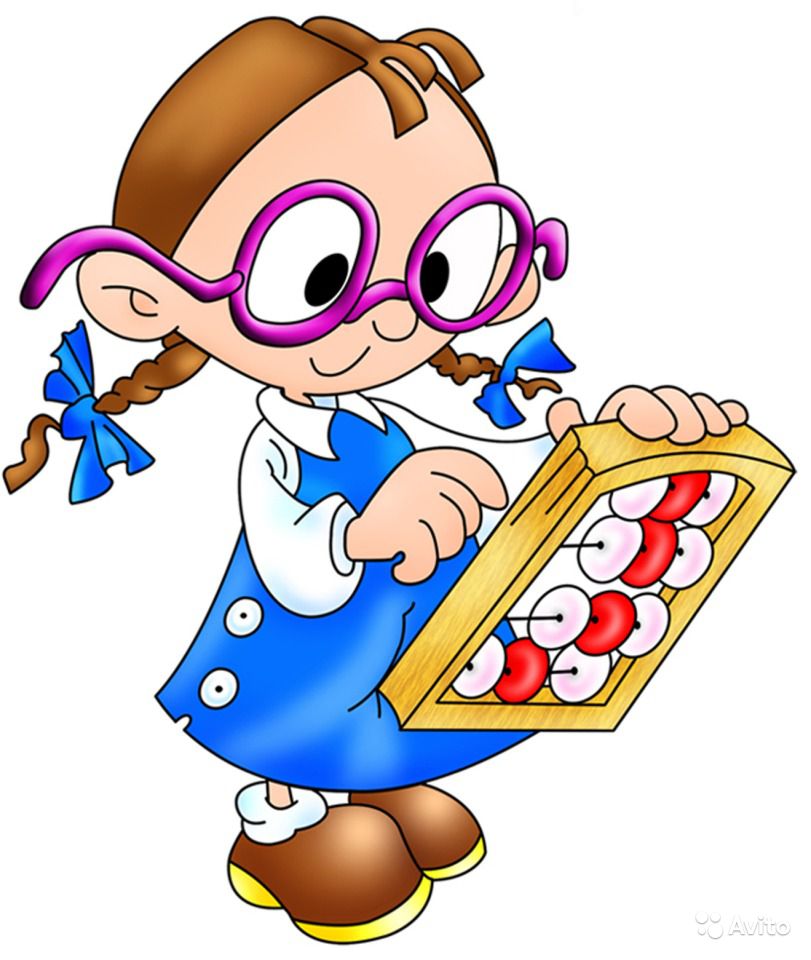 Математическое развитие ребенка происходит не только в детском дошкольном учреждении, но и в семье. Осуществляется оно под руководством взрослого постепенно, в процессе систематических занятий с детьми.Очень важно, чтобы родители учили ребенка логически мыслить, побуждали его к самостоятельной умственной деятельности. А для этого совсем не обязательны специальные упражнения. Можно использовать любые наблюдения, разнообразные игры, беседы с ним. И чем младше ребенок, тем больше игр должно присутствовать в его жизни, начиная с пробуждения, одевания, умывания, за столом и на прогулке Т.к. именно через игру ребенок обучается.Уже с утра, как только ребенок проснется, можно начинать с ним заниматься: «Одна ручка, вторая, одна ножка, вторая. Правая ручка, левая, правая ножка, левая. А тапочки ждут наши ножки. Сколько тапочек? Два. Почему? Потому что две ножки. Сколько ножек, столько и тапочек».Водные процедуры тоже сопровождаются игрой. «Левый глазик, правый глазик, зубки чистим какой рукой? Сколько зубных щеток? Почему? Столько же, сколько человек в семье».За завтраком, обедом или ужином спросите ребенка: «Сколько тарелочек, ложечек, чашек?», «Всем ли хватит?». Попросите ребенка раздать всем поровну фрукты, конфеты.Основные принципы организации занятий с детьми в семье - это доступность предложенного материала, неформальность, последовательность, систематичность в работе, активность детей. Материал для каждого занятия родители подбирают в соответствии с целью обучения.Занятия с детьми желательно проводить в форме игры, беседы, рассказов и объяснений, а также организации практических действий самих детей (накладывания, прикладывания, конструирования и др.). Таким образом, у ребенка формируются знания о том, что окружающий мир состоит из  множества звуков, движений, предметов, и они отличаются по своей природе, в том числе по количеству, форме, размеру, расположением в пространстве.Для занятий с детьми дома можно использовать: мелкие предметы и игрушки (матрешки, кубики, зайчики, уточки, пуговицы); а также фрукты, овощи, любые предметы домашнего обихода. Содержание и методика проведения занятий в семье зависят, прежде всего, от уровня развития ребенка, имеющегося у ребенка опыта и знаний.В математике важным является количество предметов. Операции с числами сначала не совсем понятны ребенку. Но он понимает, что игрушки, фрукты, различные предметы можно сосчитать. Вы можете учить дошкольника счету на конкретных предметах. При этом учить считать можно «между делом».Прежде чем малыш начнет сравнивать предметы, он должен четко понять, что такое «одинаковые». Вместе с ребенком ищите одинаковые кубики , выбирайте одинаковые пуговицы,  находите одинаковые бусины в ожерелье, подбирайте пары носочков после стирки, сервируйте кукольный стол одинаковыми тарелками и т.п. Одновременно ребенок учится сравнивать отдельные предметы и множества, выделять их основные особенности и качества, группировать и объединять по этим признакам. Чтобы ребенок лучше запомнил названия групп предметов, чаще называйте их: посуда, игрушки, одежда, обувь, головные уборы и т.п. Собираясь на прогулку, говорите: «Сейчас мы наденем свитер, джинсы и курточку - это одежда».Одним из основных и важных принципов обучения детей основам математики является наглядность. Когда ребенок видит, ощущает, ощупывает предмет, обучать его математике будет значительно легче. Спрашивайте у ребенка: «Сколько чашек стоит на столе?», «Сколько лежит журналов?», «Сколько детей гуляет на площадке?» и т.п. Поэтому как можно чаще просите вашего ребенка самостоятельно считать предметы вслух. А также считайте разные предметы вместе (книжки, мячи, игрушки и т.д.). Например, стульев много, стол один; книг много. Ребенок незаметно для себя усваивает такие понятия математики, как много, мало, один, несколько, больше, меньше, поровну. Оперируя разными множествами (предметами, игрушками), ребенок учится выяснять равенство и неравенство множеств, называть количество определенными словами: больше, меньше, поровну. Сравнение конкретных множеств готовит ребенка к усвоению в будущем понятия числа.Сидя перед телевизором, можно высыпать пуговки на пол и попросить ребенка положить на листочке справа (слева, в верхнем правом или нижнем левом углу красную большую пуговицу). Можно группировать  пуговицы  по цвету, форме и размеру.Лучшим материалом для нескучного обучения малыша являются дидактические игры. Хорошо, если у вас дома есть «Лото» и «Домино». Которые также способствуют формированию элементарных навыков счета у дошкольника.Заниматься математикой можно и во время прогулки. В парке можно обратить внимание ребенка на шишки. Спросите ребенка: «Сколько ты нашел шишек?» - «Одну». «А посмотри под этим деревом сколько их!» - «Много». «Давай все соберем... Сколько осталось под деревом?» - «Ни одной не осталось». Точно также можно собирать камешки,  листочки и т. д.Можно попросить ребенка подсчитать встречающиеся вам по дороге предметы или назвать предметы, которых много, мало или один. Например, легковые машины, или грузовые, или все машины белого цвета, или всех девочек, или мальчиков. Проговаривайте, например, такие фразы: «Посмотри, здесь стоят две красные машины и две синие. Всего - четыре. В песочнице играют два мальчика и три девочки. Всего пять детей». Предложите ребенку отыскивать «все, чего по два». У людей по две ноги, вот две скамейки у подъезда, а на этой клумбе растет две розы. Посчитайте чего у ребенка по два – глаза, уши, руки, ноги, брови. А чего по одному – нос, рот, голова и т.д. Постепенно, через игру, малыш усвоит эти понятия.Большую помощь в освоении математических умений оказывают сказки. В любой сказке много разных математических ситуаций. «Теремок» поможет запомнить не только количественный и порядковый счет (первой пришла к теремку мышка, второй - лягушка и т.д.), но и основы арифметики. Ребенок легко усвоит, как увеличивается количество, если каждый раз прибавлять по единичке. Прискакал зайка - и стало их трое. Прибежала лисица - стало четверо. В книжке всегда есть иллюстрации, по которым малыш сможет посчитать героев.  Для освоения порядкового счета подходят сказки «Колобок» и «Репка». Кто тянул репку первым? Кто повстречался Колобку третьим? Кто стоит перед кошкой? А кто за бабкой? А в «Репке» можно и о размере поговорить. Кто самый большой? Дед. Кто самый маленький? Мышка. Сказка «Три медведя». В ней можно и медведей посчитать, и о размере поговорить (большой, маленький, средний, кто больше, кто меньше, кто самый большой, кто самый маленький). Еще одна полезная для освоения счета сказка «Про козленка, который умел считать до десяти». Вы можете вместе с козленком из сказки пересчитывать героев, и ребенок легко запомнит количественный счет до 10.Обучая ребенка счету, обязательно обратите внимание на стихотворения. Практически у всех детских поэтов есть стихи со счетом. Например, у С. Михалкова стихотворение «Котята», а у С. Маршака «Веселый счет» и т.д.Заниматься математикой можно даже во время подвижных игр. Очень важно упражнять детей в счете множеств воспринимаемых на слух, с опорой на зрительное восприятие, а также научить их вести счет движений. Предложите ребенку промаршировать по комнате сначала на счет «раз-два», затем на счет «раз-два-три», и «раз-два-три-четыре». Попросите его поднимать руки на счет «один», а на счет «два» - опускать или разводить в стороны. Также на счет можно прыгать на двух ногах, приседать, наклоняться вперед или в стороны.Способность ориентироваться в пространстве, простейшие логические и арифметические операции, начальные математические представления малышу просто необходимы. Без них ребенок  не сможет полноценно осваивать окружающий мир. К моменту поступления в школу ребенок, должен владеть элементарными математическими знаниями. В дальнейшем они будут его «помощниками» в учебе, в умении чередовать работу, игру, отдых.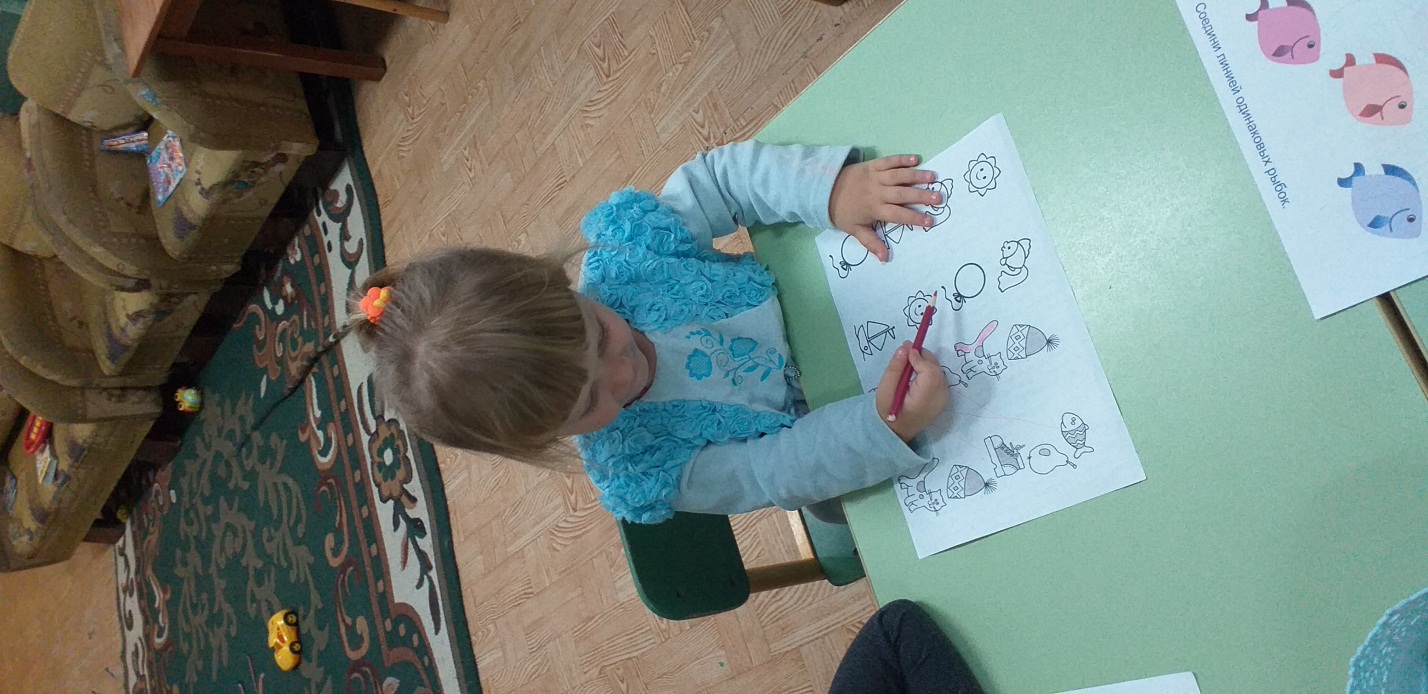 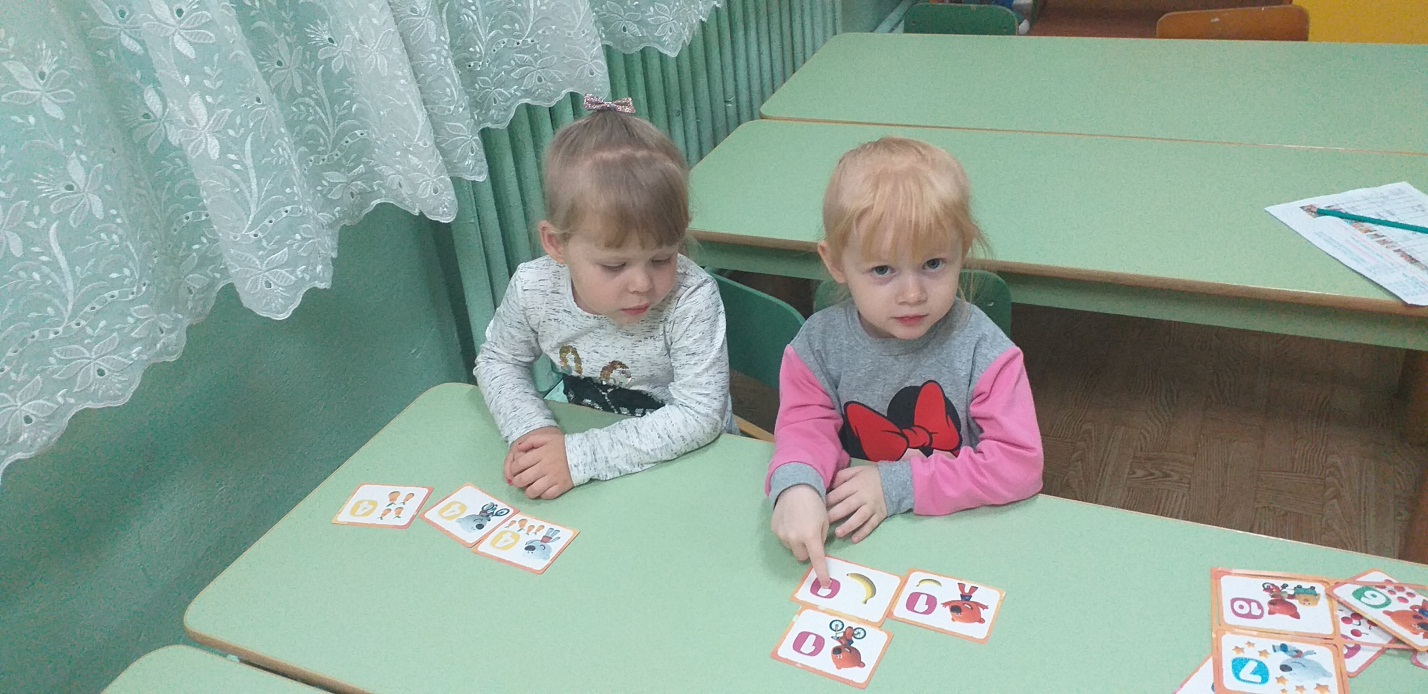 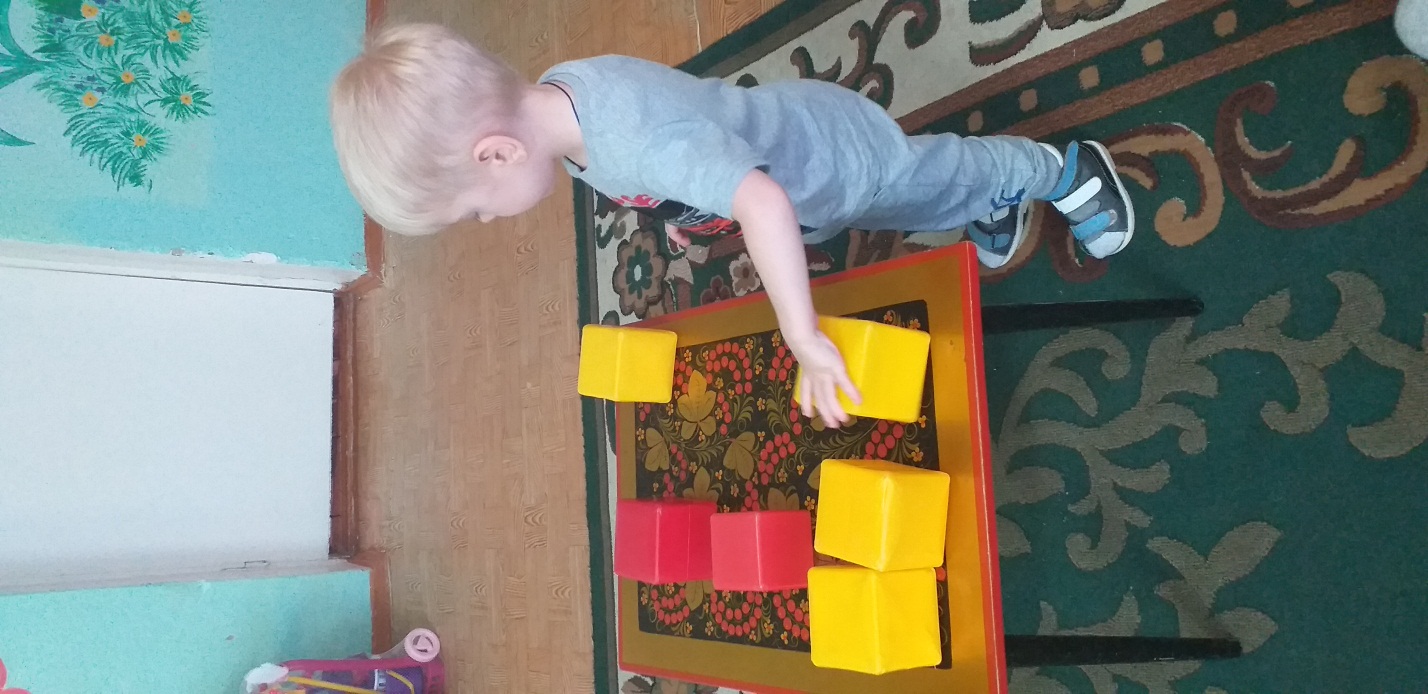 План работы План работы План работы План работы План работы Совместные игры ЗанятиеПрогулкаИндивидуальные занятияРабота с родителями1 неделя ПонедельникПровести д/и  на тему: «Геометрические фигуры и их основные признаки: цвет, форма, величина». Цель: Закрепление знаний о геометрических фигурах.Д/ и «Сколько кубиков»Подвижные игры на ориентировку в пространстве.«Где звенит?».Повтор материала с утреннего занятия с детьми, у которых возникли затруднения с целью достижения детьми положительного результатаПодготовить консультацию на стенд для родителей на тему «Как научить детей считать»  ВторникСложить картинку из разных геометрических фигур. Д/и «Соедини предметы» воображения, логического мышления, мелкой моторики и памяти.Подвижные игры на ориентировку в пространстве.«Найди флажок» .Повтор материала с занятия с детьми, у которых возникли затруднения с достижения детьми положительного результатаКонсультация  практический материал (игры), который родители могут использовать дома, для развития математических способностей своего ребёнка..СредаЗагадывание математических загадок Стихи:«О разных фигурах».«Квадрат и треугольник».«Цвета радуги».«Мотыльки». Проведение пальчиковых игр «Мы делили апельсин».«Считалочка про пальчики» Подвижные игры на развитие быстроты и ловкости «Мы веселые ребята» «Найди свой цвет».Чтение сказки «Репка» Цель: Повторить сюжет сказки, последовательность появления персонажей с целью подготовки и распределение ролей для постановки кукольного театраИндивидуальные беседы с родителями на тему: Время суток. Посоветовать родителям, чтобы дома обращали внимание детей на смену времени суток, когда бывает утро, день, вечери ночь. Цель: Закрепить знания о времени суток.ЧетвергПроведение занятия по математике Проведение пальчиковых игр «Мы делили апельсин».Подвижные игры на ориентировку в пространстве.«Где звенит?» см.. «Цветные автомобили».Доделываем аппликацию с детьми, которые не справились с заданием.Индивидуальная коррекционная работа с целью достижения детьми положительного результата при выполнении аппликации.Инд-е беседы с родителями на тему: «Порядковый счет» Предложить родителям во время приготовления обеда предложить ребенку назвать овощи, которые будут использованы. Какой овощ положили первым, вторым и т.д.? Сколько всего разных овощей понадобилось? Цель: Закрепление знаний названий овощей, и порядкового счета.Пятница Постановка сказки кукольного театра на столе «Репка»Цель: Получение детьми  положительных эмоцийПодвижные игры на ориентировку в пространстве.«Найди флажок»  Беседа о просмотренном спектакле.Цель: Закрепляем умения выражать свои эмоции в связной речиИнд-е беседы и рекомендации родителям на тему: Развитие логического мышления. 2 неделяПонедельник  Д/и «Вспоминайка»: вспоминаем геометрические фигуры с манипуляциями на мольберте. Цель: Закрепление знаний о геометрических фигурах.«Соревнование».Проведение пальчиковых игр:«Считалочка про пальчики».«Сенсорное развитие детей младшего дошкольного возраста».Вторник Отгадывание загадок о геометрических  фигурах Цель: Развитие логического мышления и воображения.Проведение подвижных игр:«Быстро в домик».«Зеркало».«Убираем мячи».Проведение пальчиковых игр: «Вот грибочки на лужочке».Чтение художественной «Про козленка, который умел считать до десяти» Прейсен АльфСреда Вспоминаем сказку «Теремок»Цель: Повторить сюжет сказки, последовательность появления персонажей с целью, как подготовка к занятию по математике.Проведение подвижных игр: «На всех зверей места хватит».«Один - два сигнала».Проведение пальчиковых игр «Жил в реке один налим».Рассказать родителям как можно использовать любые наблюдения, разнообразные игры для развития логического мышления. См. методичку О.А. Шиян «Развитие творческого мышления»Четверг Д/ и «Сложи правильно» «Найди предмет такой же формы»Проведение подвижных игр: «Собери шишки»Проведение пальчиковых игр «Шла лисичка по дорожке».«Пироги».Прочитать произведение «Три поросенка»ПятницаДидактические игры: «Прокати такой же шарик», «Волшебные круги», «Подбери пару», «Собери бусы», Проведение подвижных игр: « Раз, два, три, четыре, пять, надо солнышку вставать».Проведение пальчиковых игр «Маленький дом».Создание семьями воспитанников аппликации из геометрических фигур.Понедельник Проведение пальчиковых игр «Мы делили апельсин».«На березу села галка».Проведение подвижных игр:« По дороге топал слон».Практиковать в соединении похожих предметов. Индивидуальная консультация «Математика дома»Вторник Дидактические игры: «Чудесный мешочек (геометрические фигуры)«Найди свое место».«Принеси мячик».Проведение пальчиковых игр «Пальчики в лесу». Практиковать в соединении похожих предметов.Прочитать произведение «Три котенка» В. СутеевСреда «Собираем урожай».«Разноцветная цепочка».«Три медведя».«На лесной полянке».«Прокати шарик к своему флажку».Проведение пальчиковых игр «Раз, два, три, четыре, пять! Хотят пальчики все спатьСовместное собирание  математических фигур из палочек. Четверг «Спрячь мышку в домике» «Подбери мячи для кукол».«Ворота для машинок».«Ножки шагают по дорожке».«Быстрей к своему листу».Проведение пальчиковых игр «У нашей бабушки десять внучат».Прочтение сказки В. Катаева «Цветик – семицветик»Пятница«Кто что выберет из мешочка».«Отгадай предмет». «Геометрическая мозаика»«Что спрятано?».«Найди свой цвет».Математические сказки:«Математика в Лесу».Инд-е беседы и рекомендации родителям на тему: Развитие логического мышления.